Cais am drwydded amgylcheddol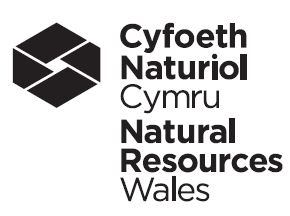 Rhan RSR-C3 – Amrywiad i drwydded gweithgaredd sylweddau ymbelydrol bwrpasol (safle niwclear – ffynonellau agored a gwastraff ymbelydrol)1       Ynglŷn â'r drwydded1a      Beth yw rhif y drwydded mae'r cais hwn yn cyfeirio ati? 1b       Os ydych yn gwneud cais am amrywiad mae angen talu amdano a chyhoeddwyd eich trwydded neu drwyddedau presennol o dan RSA93, byddwn yn achub y cyfle hwn i ddiweddaru eich trwydded i gydweddu â'n fformat ac amodau newydd (fel y'u nodwyd yn ein cyfarwyddiadau 'Sut i Gydymffurfio'). Mae hyn yn cynnwys cyfuno cofrestriadau ffynonellau agored ac awdurdodiadau gwastraff ymbelydrol yn un drwydded. Rhowch wybod inni os oes unrhyw reswm penodol pam credwch na ddylem wneud hyn.2        Ynglŷn â'ch newidiadau arfaethedig 2a        Math o amrywiad Pa fath o amrywiad ydych yn gwneud cais amdano? (Ticiwch un blwch.)Gweinyddol            Rhowch fanylion yn y blwch isod, yna ewch i Ran RSR-F o'r ffurflen honArall                         Ewch i gwestiwn 2b2     Ynglŷn â'ch newidiadau arfaethedig,  parhad2b    Newidiadau i weithgareddau Ticiwch y blychau perthnasol yn Nhabl 1 er mwyn dangos pa weithgareddau sylweddau ymbelydrol rydych yn gwneud cais am eu newid.Tabl 1 – Newidiadau i weithgareddau sylweddau ymbelydrol2c    A oes angen cyflwyniad i'r Comisiwn Ewropeaidd o dan Erthygl 37 Cytuniad EURATOM ar gyfer y newidiadau hyn? Nac oes Oes   (Os mai oes yw'r ateb, beth yw ei statws?)Ar ffurf drafft   Wedi'i gyflwyno i’r Adran Ynni a Newid Hinsawdd         (Nodwch y dyddiad cyflwyno yn y blwch isod, DD.MM.BBBB) Wedi derbyn barn        (Nodwch y dyddiad y derbyniwyd y farn yn y blwch isod, DD.MM.BBBB) 2d       Manylion y newidiadau2d.1 Cwblhewch Dabl 2 er mwyn cadarnhau pa eitemau yr effeithir arnynt gan yr amrywiad hwn.Tabl 2 – eitemau yr effeithir arnynt gan y newidiadau arfaethedig2d.2 Rhowch fanylion ynglŷn â'ch newidiadau arfaethedig, gan roi sylw i sut yr effeithir ar bob un o'r eitemau cymwys yn Nhabl 2 gan y newidiadauCyfeirnod dogfen  Nawr cwblhewch ran RSR-F.3   Sut i gysylltu â niOs oes angen cymorth arnoch chi i gwblhau'r ffurflen hon, cysylltwch â'r person a'i hanfonodd atoch chi, neu cysylltwch â ni fel sydd wedi'i nodi isod.Ffôn: 0300 065 3000E-bost: RSRpermitting@cyfoethnaturiolcymru.gov.ukGwefan: www.cyfoethnaturiolcymru.gov.uk/?lang=cy Darllenwch drwy'r rhan hon o'r ffurflen a nodiadau cyfarwyddyd rhan RSR-C3 cyn i chi ei chwblhau.Bydd yn cymryd tua dwy awr er mwyn cwblhau'r ffurflen hon.Cwblhewch y rhan hon o'r ffurflen, ar y cyd â rhannau RSR-A a RSR-F, os ydych yn gwneud cais i amrywio (newid) amodau neu unrhyw ran arall o'ch trwydded, ar wahân i'r rhain sy'n ymwneud â gwaredu ar wastraff solet i'r tir ar y safle. Os ydych am amrywio (newid)  yr amodau sy'n ymwneud â  gwaredu ar wastraff solet i'r tir ar y safle, cwblhewch ran RSR-C5.Dim ond ar gyfer y rhannau o'r drwydded yr effeithir arnynt bydd angen i chi roi manylion inni amdanynt yn y cais hwn (er enghraifft , os ydych yn ychwanegu gweithgaredd sylweddau ymbelydrol newydd neu'n gwneud newidiadau i'r rhai presennol).Am resymau diogelwch, peidiwch â chyfeirio at ffynonellau seliedig ar y rhan hon o'r ffurflen. Ceir rhan ar wahân (RSC-C2) er mwyn amrywio trwyddedau ar gyfer gweithgareddau sylweddau ymbelydrol sy'n ymwneud â ffynonellau seliedig.Cynnwys Ynglŷn â'r drwydded Ynglŷn â'ch newidiadau arfaethedigSut i gysylltu â ni Atodlen 23 Rhan 2 cyfeirnod paragraff DisgrifiadYchwanegwch weithgareddDilëwch weithgareddNewidiwch weithgaredd5(2)(a)Cadw neu ddefnyddio deunydd ymbelydrol ar safle a ddefnyddir at ddibenion cynnal gwaith5(2)(b)Gwaredu ar wastraff ymbelydrol ar neu o safleoedd a ddefnyddir at ddibenion cynnal gwaith5(4)(a)Derbyn gwastraff ymbelydrol at ddibenion gwaredu arno5(5)(b)Cadw neu ddefnyddio cyfarpar ymbelydrol symudol er mwyn gollwng meintiau o ddeunydd ymbelydrol i'r amgylchedd neu i gyflwyno'r fath ddeunydd i organebau EitemEitemA fydd y newidiadau yn cael effaith arni?A fydd y newidiadau yn cael effaith arni?EitemEitemByddant Na fyddantDisgrifiad technegol o'r gweithgareddauDisgrifiad technegol o'r gweithgareddauTechnegau gweithredu er mwyn gwarchod yr amgylchedd ac optimeiddio’r gwaith o amddiffyn poblTechnegau gweithredu er mwyn gwarchod yr amgylchedd ac optimeiddio’r gwaith o amddiffyn poblGwaredu ar wastraff ymbelydrol- maint y gollyngiadau o wastraff ymbelydrol dyfrllyd a nwyolGwaredu ar wastraff ymbelydrol- maint y gwastraff hylosg sy'n cael ei greu, a maint y gwaredir arno trwy ei losgi ar y safle Gwaredu ar wastraff ymbelydrol- maint y gwastraff ymbelydrol arall sy'n cael ei greu (yn ôl categori a llwybr gwaredu – os oes yr un)Gwaredu ar wastraff ymbelydrol- terfynau ar ollyngiadau nwyolGwaredu ar wastraff ymbelydrol- terfynau ar ollyngiadau dyfrllydGwaredu ar wastraff ymbelydrol- terfynau ar gyfer llosgi ar y safle Gwaredu ar wastraff ymbelydrol- terfynau ar gyfer trosglwyddiadau oddi ar y safle (yn ôl math o wastraff a llwybr trosglwyddo)Gwaredu ar wastraff ymbelydrol- terfynau ar gyfer unrhyw lwybr gwaredu arall (ar wahân i waith gwaredu ar wastraff solet i'r tir ar y safle)Monitro- monitro gwaith gollwng a gwaredu ar wastraff ymbelydrolMonitro- monitro amgylcheddolAsesu radiolegol- effaith a geir ar bobl gan ollyngiadau a gwaith gwaredu ar y safle (ar wahân i waith waredu ar wastraff solet i'r tir ar y safle)Asesu radiolegol- effaith a geir ar rywogaethau nad ydynt yn ddynol gan ollyngiadau a gwaith gwaredu ar y safleAsesu radiolegol- effaith a geir ar bobl a rhywogaethau nad ydynt yn ddynol gan astudiaethau amgylcheddol (gweithgareddau 5(5) (b) yn unig)Derbyn gwastraff ymbelydrol a'r broses i’w reoli sy'n dilyn hynDerbyn gwastraff ymbelydrol a'r broses i’w reoli sy'n dilyn hynMaint y gwastraff ymbelydrol (ffynonellau heb eu selio) sy’n cael ei gadw a’i ddefnyddio (tenantiaid yn unig)Maint y gwastraff ymbelydrol (ffynonellau heb eu selio) sy’n cael ei gadw a’i ddefnyddio (tenantiaid yn unig)Maint y deunydd ymbelydrol a ddefnyddir ar gyfer astudiaethau amgylcheddol (gweithgareddau 5(5) (b) yn unig)Maint y deunydd ymbelydrol a ddefnyddir ar gyfer astudiaethau amgylcheddol (gweithgareddau 5(5) (b) yn unig)